Załącznik nr 2 Do Zarządzenia Nr 32.Dyrektora RDLP w Białymstoku Z dnia 05.09.2017Zn.spr.: ZO.7161.25.2017 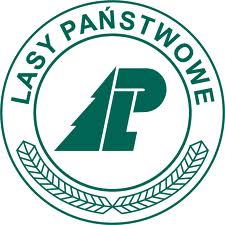 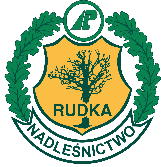 OświadczenieOświadczam, iż zapoznałem/am się z przedstawionymi przez Nadleśnictwo Rudka informacjami o zagrożeniach jakie mogą powstać w miejscach odbywania zajęć oraz zobowiązuję się do sprawowania nadzoru organizacyjnego i wychowawczego nad uczestnikami zajęć w tym do posiadania środków prewencyjnych (repelenty), pierwszej pomocy (apteczka) oraz udziału w zajęciach osoby posiadającej stosowne umiejętności do udzielania pierwszej pomocy przedmedycznej.Oświadczam również, iż uczestnicy zajęć (w przypadku nieletnich – opiekunowie/rodzice) zostali powiadomieni o zagrożeniach wynikających z przebywania na terenach leśnych, a w szczególności: możliwości ukąszeń przez owady, kleszcze i inne zwierzęta,alergiach i podrażnieniach wywołanych przez rośliny,konsekwencjach nagannego zachowania uczestników, samowolnego oddalenia się od grupy, spożywania alkoholu i palenia papierosów,  konieczności zapewnienia odpowiedniego do warunków pogodowych i terenowych ubioru,   oraz oświadczam, iż ponoszę odpowiedzialność za ewentualne następstwa zagrożeń, o których mowa powyżej oraz jak i nagannego zachowania uczestników zajęć, 
w szczególności samowolnego oddalenia się od grupy, spożywania alkoholu i palenia papierosów.Temat spotkania:………………………………………………………………………………Ustalona z Nadleśnictwem Rudka data i godzina zajęć:…………………………………..Liczba uczestników:……..............., wiek/klasa…………………………………………..…Numer telefonu/kontakt do Zgłaszającego/Opiekuna spotkania:  ………………………………………………………………………………………………….Data i podpis Zgłaszającego: …………………………………………………